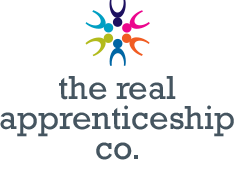 End Point Assessment Resit Policy This policy will outline the regulations and processes to be followed should an apprentice fail any element of their end point assessment. The regulations have been agreed by employers to offer all apprentices the opportunity to prove their competence.If an element is failed TRAC will provide feedback to the employer and the apprentice, including areas for improvement. The employer will then decide if the apprentice should resit the failed element. Only elements which are graded as “fail” will be eligible for a resit. If a resit is requested by the employer a decision must be made as to whether the apprentice requires additional training before the resit takes place. Resits for end point assessment required by the apprenticeship standard are fundable only where extra learning must take place prior to the resit taking place; if necessary a new price can be agreed between employer and provider to include this additional training.The employer must also agree a price for the resit of the assessment with TRAC. Any new prices agreed will be subject to the relevant funding cap. If the new prices exceed the total value of the relevant funding cap, no further government contributions will be made and the employer will need to meet these additional costs in full. If no additional training is required the employer must pay the cost of the resit, there is no government subsidy in this case regardless of whether the funding cap has been reached. Once the decision to resit has been made and a price agreed, TRAC will appoint an assessor to coordinate with the employer and arrange the resit. This may be a different assessor from the one who carried out the original end point assessment. All resits are at the discretion of the employer and if an apprentice fails a resit the employer will decide if further attempts can be made. The learner will not receive their apprenticeship award until all elements of the end point assessment have been completed successfully. If a learner fails one part of the end point assessment but is successful in others, only the failed element can be re-taken. Results of the other elements will stand and will not be affected by the resit process. Any questions relating to resitting of assessments should be sent to: Dr Adrian Birch Head of Regulation and Compliance e: abirch@thereal.company.